大仁科技大學112年度職涯探索冬令營搭乘接駁車注意事項※112年2月1日、2月2日左營高鐵站發車時間及上下車地點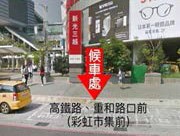 ※112年2月1日、2月2日屏東火車站發車時間及上下車地點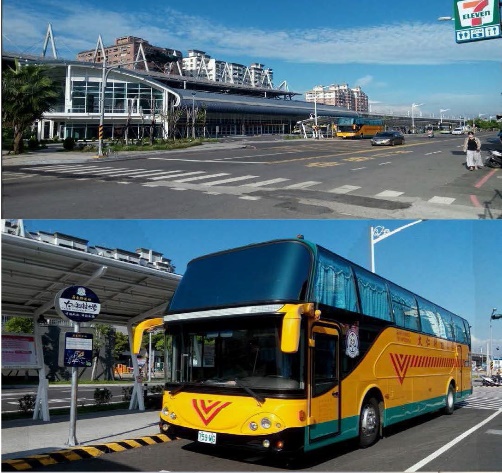 備註:1.乘車地點無法久候，請學員務必遵守時間，逾時請自行前往學校報到。2.參加學員請注意自身健康狀況，如有發燒37.5 度以上或咳嗽.呼吸道不舒服者請勿搭乘。3.搭乘專車之學員需自備口罩並全程配戴。參加場次發車時間上下車地點第一場次07:40高鐵路.重和路口(彩虹市集前)第二場次12:50高鐵路.重和路口(彩虹市集前)參加場次發車時間上下車地點第一場次08:00火車站出口左側轉運站本校校車站牌前第二場次13:00火車站出口左側轉運站本校校車站牌前